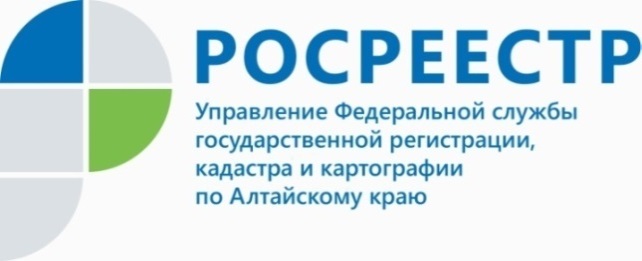 ПРЕСС-РЕЛИЗС заботой о ветеранахСпециалисты Кадастровой палаты Алтайского края бесплатно приезжают к ветеранам Великой Отечественной войны, чтобы принять и доставить готовые документы по государственным услугам Росреестра. За все время  действия акции услуги Росреестра получили более 300 ветеранов ВОВ.В Кадастровой палате на протяжении нескольких лет действует акция, которая позволяет ветеранам, вдовам ветеранов Великой Отечественной войны и приравненным к ним лицам не покидая место жительства получать услуги Росреестра. Услуги по государственной регистрации прав на недвижимость, кадастровому учету, предоставлению сведений из Единого государственного реестра недвижимости (ЕГРН) оказываются в кратчайшие сроки. Так, сведения из ЕГРН на бумажном носителе будут подготовлены в течение 1 рабочего дня.«Ветераны или их представители могут оставить заявку о выездном обслуживании, а наши специалисты оперативно приедут в удобное время, предоставят консультации и примут документы. Услуга выездного приема для таких граждан оказывается на безвозмездной основе. Данная акция действует в Кадастровой палате Алтайского края уже несколько лет. За это время услуги Росреестра получили более 300 ветеранов ВОВ. В 2021 году такой услугой воспользовались более 40 ветеранов ВОВ и вдов ветеранов», - рассказывает директор Кадастровой палаты по Алтайскому краю Дмитрий Комиссаров.«Выездное обслуживание ветеранов Великой Отечественной войны и приравненных к ним лиц является одним из проявлений заботы об особых категориях граждан, заслуживших столь высокий статус продолжительным и добросовестным трудом и воинской доблестью. Получение услуг на дому свидетельствует о том, что государственные органы и ведомства помнят о ветеранах и создают все условия для быстрого и комфортного получения ими государственных услуг», - отметила заместитель министра социальной защиты Алтайского края, начальник управления по социальной политике Юлия Ковалева.Оформить заявку на выезд специалистов Кадастровой палаты ветераны или их представители могут по телефону 8 (3852) 55-76-47.Для тех ветеранов, кому не требуется выезд специалиста на дом, но у кого есть вопросы по государственному учету земельных участков, домов, квартир, гаражей, дач и т.д. действуют прямые телефонные линии. Специалисты Росреестра и Кадастровой палаты отвечают на звонки ветеранов (или их представителей).- по вопросам кадастрового учета земельных участков - 8 (3852) 29-17-17;- по вопросам кадастрового учета объектов капитального строительства - 8 (3852) 29-17-17;- по вопросам государственной регистрации - 8 (3852) 29-17-17;- по вопросам получения сведений из ЕГРН - по телефону 8 (3852) 55-76-59 + короткий добавочный номер: - 7188, 7183, 7187.Об Управлении Росреестра по Алтайскому краюУправление Федеральной службы государственной регистрации, кадастра и картографии по Алтайскому краю (Управление Росреестра по Алтайскому краю) является территориальным органом Федеральной службы государственной регистрации, кадастра и картографии (Росреестр), осуществляющим функции по государственной регистрации прав на недвижимое имущество и сделок с ним, по оказанию государственных услуг в сфере осуществления государственного кадастрового учета недвижимого имущества, землеустройства, государственного мониторинга земель, государственной кадастровой оценке, геодезии и картографии. Выполняет функции по организации единой системы государственного кадастрового учета и государственной регистрации прав на недвижимое имущество, инфраструктуры пространственных данных РФ. Ведомство осуществляет федеральный государственный надзор в области геодезии и картографии, государственный земельный надзор, государственный надзор за деятельностью саморегулируемых организаций кадастровых инженеров, оценщиков и арбитражных управляющих. Подведомственное учреждение Управления - филиал ФГБУ «ФКП Росреестра» по Алтайскому краю. Руководитель Управления, главный регистратор Алтайского края - Юрий Викторович Калашников.Контакты для СМИПресс-служба Управления Росреестра по Алтайскому краюРыбальченко Елена+7 (3852) 29 17 33Слободянник Юлия +7 (3852) 29 17 2822press_rosreestr@mail.ruwww.rosreestr.ru656002, Барнаул, ул. Советская, д. 16